Zveme  rodiče s dětmi na „Halloweenské odpoledne“ v MŠ.V pátek 23.10.2015 v 16:00 hod.Co Vás čeká:Tvoření : halloweenských dýní 	halloweenských klobouků Strašidelná stezka pro dětiPo setmění lampionový průvod do parku s umístěním a rozsvícením halloweenů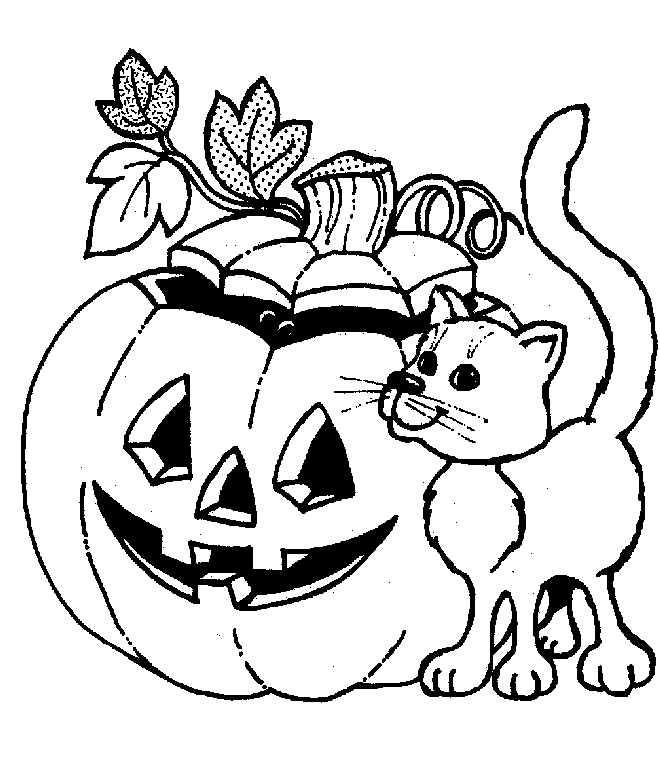 ObčerstveníOhňostrojVezměte si sebou:Dýni, nůž, svíčkuLampion na průvod do parkuPřírodniny Prosíme maminky o pomoc při zajištění občerstvení.